Manager PIE Report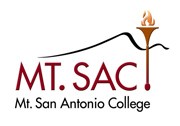 Manager PIE ReportStudent Services: Counseling & Special Programs ManagerundefinedundefinedDivision GoalsGoal NameOngoing/Multi-Year Goal	Division GoalsStudent Support Services - SEA Program - Develop, maintain, and improve student support programs and services that are integrated and coordinated to promote student success and engagement.	Goal StatusActive	Goal Year2021-22	MappingStudent Services: VP Analysis & Summary: (X - Highlight Selected)Ongoing/Multi-Year Goal:  XOngoing/Multi-Year Goal:  XOngoing/Multi-Year Goal:  XOngoing/Multi-Year Goal:  XOngoing/Multi-Year Goal:  XOngoing/Multi-Year Goal:  XOngoing/Multi-Year Goal:  XUpdates on GoalsDate of Analysis09/27/2019Results/Analysis of ProgressACES, Aspire, Bridge, Career & Transfer Services, Counseling, High School Outreach and Upward Bound are aligning their services to respond to the multiple initiatives forming the CCC such as, Student Equity, Guided Pathways, Promise+Plus, and AB705.  Reporting Year2020-21% Completed75Division GoalsGoal NameOngoing/Multi-Year Goal	Division GoalsSuccess and Retention - SEA Program - Provide services that will promote success and interventions through counseling services such as individual appointments, student success workshops, probationary counseling, case-management programming, learning communities, and Counseling courses.	Goal StatusActive	Goal Year2021-22	MappingStudent Services: VP Analysis & Summary: (X - Highlight Selected)Ongoing/Multi-Year Goal:  XOngoing/Multi-Year Goal:  XOngoing/Multi-Year Goal:  XOngoing/Multi-Year Goal:  XOngoing/Multi-Year Goal:  XOngoing/Multi-Year Goal:  XOngoing/Multi-Year Goal:  XOngoing/Multi-Year Goal:  XUpdates on GoalsDate of Analysis09/27/2019Results/Analysis of ProgressCounseling and Special Programs - expanded services that addressed success and retention by developing services that address completion. Reporting Year2018-19% Completed50Division GoalsGoal NameOngoing/Multi-Year Goal	Division GoalsNew Student Orientation - Guided Pathways/SEA Program - Provide new students a comprehensive in-person MAP Workshop and on-line orientation. In addition, provide all local feeder high schools the Connect 4 service for priority enrollment.	Goal StatusActive	Goal Year2021-22	MappingStudent Services: VP Analysis & Summary: (X - Highlight Selected)Ongoing/Multi-Year Goal:  XOngoing/Multi-Year Goal:  XOngoing/Multi-Year Goal:  XOngoing/Multi-Year Goal:  XUpdates on GoalsDate of Analysis09/27/2022Results/Analysis of ProgressNSO/MAP Workshops - Updated the online student orientation and established the MAP Workshops to address Guided Pathways. Reporting Year2021-22% Completed75Division GoalsGoal NameOngoing/Multi-Year Goal	Division GoalsStudent Educational Plan - Guided Pathways/SEA Program - Provide students abbreviated and comprehensive educational plans to meet their academic and career goals. MAP academic programs to facilitate students entering and exiting pathways easier.	Goal StatusActive	Goal Year2021-22	MappingStudent Services: VP Analysis & Summary: (X - Highlight Selected)Ongoing/Multi-Year Goal:  XOngoing/Multi-Year Goal:  XOngoing/Multi-Year Goal:  XOngoing/Multi-Year Goal:  XOngoing/Multi-Year Goal:  XUpdates on GoalsDate of Analysis10/03/2019Results/Analysis of ProgressCounselors and advisers completed 29,413 abbreviated and comprehensive educational plans in the 2018-2019 academic year. Also, under Guided Pathways over 300 Certificate, Associates, and Transfer MAP's were developed as templates to facilitate students entering the major/career pathway. Reporting Year2018-19% Completed100Division GoalsGoal NameOngoing/Multi-Year Goal	Division GoalsStaffing - Provide adequate staffing and alignment of workloads to improve service delivery to students.	Goal StatusActive	Goal Year2021-22	MappingStudent Services: VP Analysis & Summary: (X - Highlight Selected)Ongoing/Multi-Year Goal:  XOngoing/Multi-Year Goal:  XOngoing/Multi-Year Goal:  XOngoing/Multi-Year Goal:  XUpdates on GoalsDate of Analysis09/01/2022Results/Analysis of ProgressThe Counseling and Special Programs were able to hire all needs to meet the demands, including administrative staff and specialist.  Reporting Year2021-22% Completed75Division GoalsGoal NameOngoing/Multi-Year Goal	Division GoalsTraining - Create opportunities for faculty and staff to develop new knowledge and to improve existing skills sets; Provide opportunities to attend state and national conferences; staff, faculty, and managers should participate as members to Associations, Organizations, and Committees. 	Goal StatusActive	Goal Year2021-22	MappingStudent Services: VP Analysis & Summary: (X - Highlight Selected)Ongoing/Multi-Year Goal:  XOngoing/Multi-Year Goal:  XOngoing/Multi-Year Goal:  XOngoing/Multi-Year Goal:  XUpdates on GoalsDate of Analysis10/04/2019Results/Analysis of ProgressTraining was provided monthly to faculty, staff, and student workers. Some of the highlights included Adjunct Training, Customer Service Training for student workers, and Dean's Meeting. This area continues to be challenged due to the funding required to provide training that address, emerging practices in the area of counseling, programming, customer service, and technology. Reporting Year2018-19% Completed50Division GoalsGoal NameOngoing/Multi-Year Goal	Division GoalsResearch - Guided Pathways/SEA Program/Promise - Develop and improve data gathering and assessment of services to measure and improve student success to meet compliance of state mandates and regulations.	Goal StatusActive	Goal Year2021-22	MappingStudent Services: VP Analysis & Summary: (X - Highlight Selected)Ongoing/Multi-Year Goal:  XOngoing/Multi-Year Goal:  XOngoing/Multi-Year Goal:  XOngoing/Multi-Year Goal:  XUpdates on GoalsDate of Analysis10/04/2022Results/Analysis of ProgressResearch continues to be a challenge in the Counseling and Special Programs to plan and develop, services, resources, and interventions to address the academic and equity service gaps in students.Reporting Year2021-22% Completed25Division GoalsGoal NameOngoing/Multi-Year Goal	Division GoalsFacilities - Attain facilities to meet growth demands for faculty, staff, and administrators to better serve students. This includes the Counseling Department, High School Outreach, Rising Scholars, and Career Center, and Transfer Center.	Goal StatusActive	Goal Year2021-22	MappingStudent Services: VP Analysis & Summary: (X - Highlight Selected)Ongoing/Multi-Year Goal:  XOngoing/Multi-Year Goal:  XOngoing/Multi-Year Goal:  XOngoing/Multi-Year Goal:  XOngoing/Multi-Year Goal:  XUpdates on GoalsDate of Analysis10/04/2022Results/Analysis of ProgressThe Counseling Department continues to be challenged with facilities due to the fact they we do not have a centralized location to provide optimal services to students. Reporting Year2021-22% Completed50Updates on GoalsDate of Analysis10/04/2019Results/Analysis of ProgressHigh School Outreach continues to be challenged with the space they have due to lack of desk space for the Outreach Specialist, storage, signage, and the area does not allow for meetings with parents/students and the public. Reporting Year2018-19% Completed0Updates on GoalsDate of Analysis10/04/2019Results/Analysis of ProgressCareer & Transfer Services lack the appropriate space to provide services and presentations to students. The open lab area where workshops are provided are loud and difficult to present at. The staff is in multiple cubicles and noise becomes a factor when they meet with students one-on-one. Reporting Year2018-19% Completed0Division GoalsGoal NameOngoing/Multi-Year Goal	Division GoalsCollaboration - Establish and strengthen relationships on campus with faculty, staff, and administrators from various departments to meet the need of students; increase collaboration with constituent groups off-campus such as 4-year universities, K-12 schools, state/federal agencies, employers, and financial literacy partners.	Goal StatusActive	Goal Year2021-22	MappingStudent Services: VP Analysis & Summary: (X - Highlight Selected)Ongoing/Multi-Year Goal:  XOngoing/Multi-Year Goal:  XOngoing/Multi-Year Goal:  XOngoing/Multi-Year Goal:  XOngoing/Multi-Year Goal:  XUpdates on GoalsDate of Analysis10/04/2022Results/Analysis of ProgressCollaboration continues to expand in all areas, ensuring we are expanding relationships with 4-year universities, K-12 schools, state/federal agencies, employers, and financial literacy partners. We need to develop more advisories among our partners and expand our range to political figures to garner support, grants, and partnerships. Reporting Year2021-22% Completed25Updates on GoalsDate of Analysis10/04/2019Results/Analysis of ProgressUpward Bound provided presentations to both the Hacienda-La Puente Unified School District and Pomona Unified School District. Parents and students talked about their positive experience in the Mt. SAC Upward Bound program and the accomplishments students are having.Reporting Year2018-19% Completed100Updates on GoalsDate of Analysis10/04/2019Results/Analysis of ProgressThe Counseling and Special Programs established rapport with the Office of Hilda Solis to garner the Formerly Incarcerated grant to support students who were formerly incarcerated and make a successful transition socially and academically. Reporting Year2018-19% Completed100Division GoalsGoal NameOngoing/Multi-Year Goal	Division GoalsCounseling Courses - Provide the most relevant, life-long learning curriculum to assist students in being informed on global perspective and issues; offer diversity, equity, and inclusion pedagogy; engage and prepare students to meet their educational goals with local and national perspective and understanding.	Goal StatusActive	Goal Year2021-22	MappingStudent Services: VP Analysis & Summary: (X - Highlight Selected)Ongoing/Multi-Year Goal:  XOngoing/Multi-Year Goal:  XOngoing/Multi-Year Goal:  XUpdates on GoalsDate of Analysis10/04/2019Results/Analysis of ProgressThe Counseling courses have changed their pedagogy making them more interactive via "teaching from the back of the room." Courses such as COUN 1, COUN 2, COUN 5, COUN 7, and COUN 51 have also seen high-fill rates and we have cancelled less classes.Reporting Year2018-19% Completed100Updates on GoalsDate of Analysis10/04/2019Results/Analysis of ProgressThe Counseling Department increased the usage of COUN 1 through the STEP program and offered 750 students the opportunity to be eligible for the Promise +Plus program. Reporting Year2018-19% Completed100Updates on GoalsDate of Analysis10/04/2019Results/Analysis of ProgressSummer Bridge reformatted their program to align to Guided Pathways and have students exposed to major/career based courses along with a COUN 51 - Career Planning course. 250 students participated and were eligible for the Promise +Plus program.  Reporting Year2018-19% Completed100Division GoalsGoal NameOngoing/Multi-Year Goal	Division GoalsStudent Learning Outcome (SLO) and Program Learning Outcome (PLO) Development - Student learning outcomes and coincide with students ability to understand college success strategies, career, and transfer related information as it pertains to the students goals; Program learning outcomes are direct program based services, events, and activities impacting students and having a purpose or direct learning outcome as students participate. 	Goal StatusActive	Goal Year2021-22	MappingStudent Services: VP Analysis & Summary: (X - Highlight Selected)Ongoing/Multi-Year Goal:  XOngoing/Multi-Year Goal:  XOngoing/Multi-Year Goal:  XOngoing/Multi-Year Goal:  XDivision GoalsGoal NameOngoing/Multi-Year Goal	Division GoalsMarketing and Visibility - Promote Counseling Department and Special Program to the campus and community audience via social media, billboards, news, brochures, and multimedia means. Targeted marketing is necessary like student achievement, academic programs, and services/events.  	Goal StatusActive	Goal Year2021-22	MappingStudent Services: VP Analysis & Summary: (X - Highlight Selected)Ongoing/Multi-Year Goal:  XOngoing/Multi-Year Goal:  XOngoing/Multi-Year Goal:  XOngoing/Multi-Year Goal:  XDivision GoalsGoal NameOngoing/Multi-Year Goal	Division GoalsCareer - Further develop the skills of career education, workforce development, and student career assessments for the 21st Century student.  	Goal StatusActive	Goal Year2021-22	Division GoalsGoal NameOngoing/Multi-Year Goal	Division GoalsTransfer - Establish a transfer-going culture among students and expand services such as, workshops, activities, trips, and summits that will inform and educate students on 4-year universities and admission requirements. 	Goal StatusActive	Goal Year2021-22	Division GoalsGoal NameOngoing/Multi-Year Goal	Division GoalsTechnology - incorporate support technology systems that will enhance and assist students in on-boarding process (i.e. online orientation, major/career), registration, and monitoring of student success; EAB Navigate will serve all Counseling Department and Special Program services to ensure we communicate, gather data, become strategic and purposeful in our services, and implement student development models across our areas.	Goal StatusActive	Goal Year2021-22	